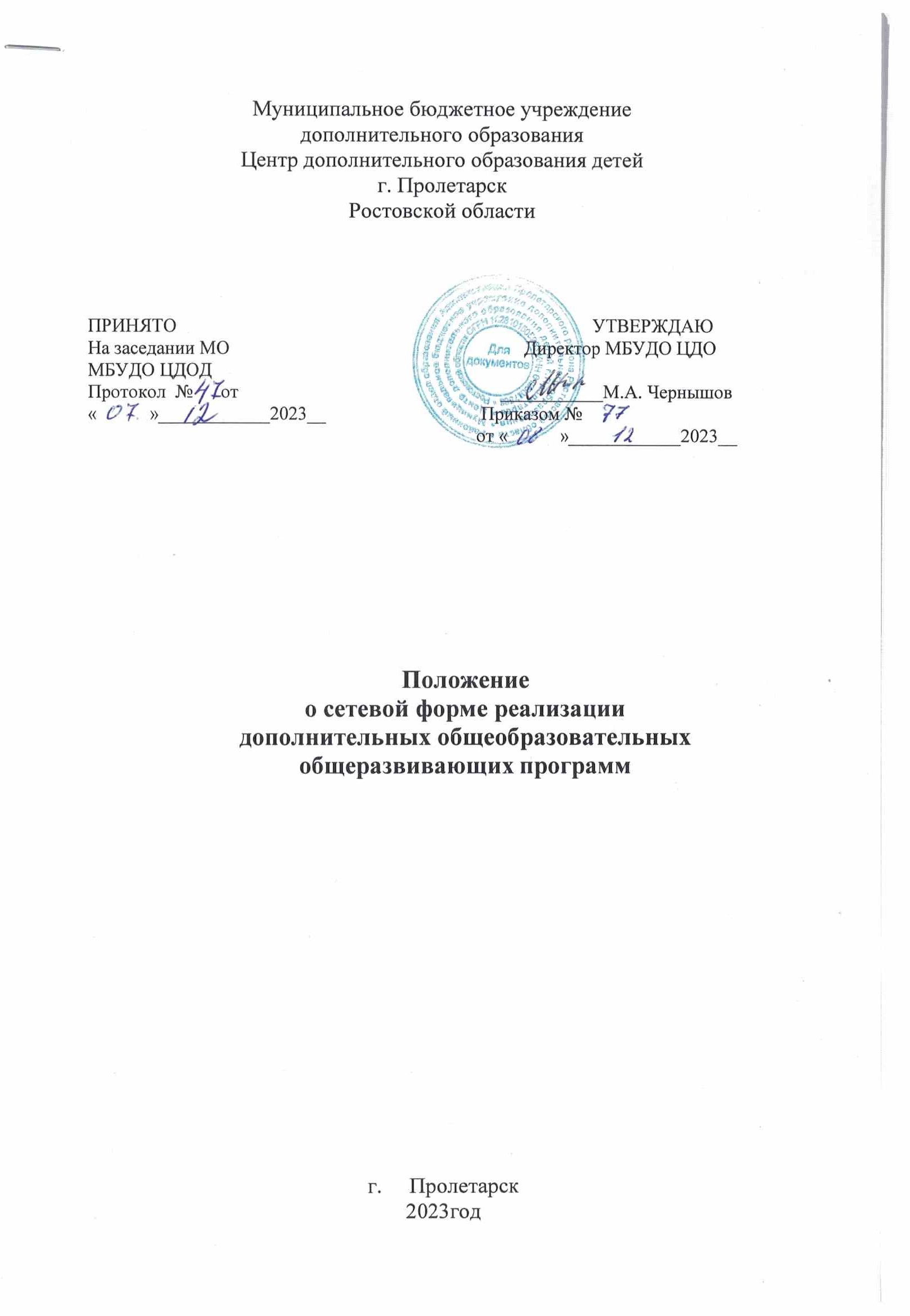 Положениео сетевой форме реализации дополнительных общеобразовательных общеразвивающих программОбщие положенияНастоящее Положение определяет порядок реализации дополнительных общеобразовательных общеразвивающих программ (далее– ДООП) в сетевой форме муниципального бюджетного учреждения дополнительного образования Пролетарского района Центр дополнительного образования (далее - Базовая организация), а также порядок и принципы взаимодействия базовой организации с организациями-партнерами при реализации ДООП.Настоящее Положение разработано в соответствии с: Федеральным законом от 29 декабря 2012 г. N 273-ФЗ "Об образовании в Российской Федерации", Уставом учреждения и иными локальными нормативными актами.Сетевая форма реализации дополнительных общеобразовательных программ обеспечивает возможность освоения обучающимся ДООП с использованием ресурсов нескольких организаций, осуществляющих образовательную деятельность, в том числе иностранных, а также при необходимости с использованием ресурсов иных организаций (далее - организации-партнеры).В реализации ДООП с использованием сетевого взаимодействия наряду с организациями, осуществляющими образовательную деятельность, могут участвовать научные организации, медицинские организации, организации культуры, физкультурно-спортивные и иные организации, обладающие ресурсами, необходимыми для осуществления обучения, проведения практических работ и осуществления иных видов учебной деятельности, предусмотренных соответствующей образовательной программой.Цель и задачи реализациидополнительных общеобразовательных общеразвивающих программ в сетевой формеЦель реализации ДООП в сетевой форме - повышение качества и доступности образования за счет интеграции и использования ресурсов организаций-партнеров.Основные задачи реализации ДООП в сетевой форме:расширение спектра образовательных услуг;эффективное использование ресурсов Базовой организации и организаций- партнеров, реализующих ДООП;расширение доступа обучающихся к образовательным ресурсам организаций-партнеров;реализация новых подходов к организационному построению образовательного процесса в Базовой организации, образовательных и иных организациях сети;формирование актуальных компетенций учащихся за счет изучения и использования опыта ведущих организаций по профилю деятельности.Порядок реализации сетевого взаимодействияОбразовательные услуги по реализации совместно разработанной (согласованной) ДООП или ее части оказываются в соответствии с содержанием ДООП, необходимым объемом учебной нагрузки, требованиям к уровню подготовки обучаемых, в соответствии с утвержденными учебными планами, расписанием занятий и другими документами, описывающими организацию и реализацию части ДООП.Базовая организация несет ответственность в полном объеме за организацию образовательного процесса и контроль за его реализацией.Организации-партнеры, участвующие в сетевой форме, несут ответственность за ее реализацию или части ДООП:соблюдение нормативных документов, регламентирующих учебный процесс;соблюдение сроков, предусмотренных календарным графиком учебного процесса;материально-техническое обеспечение (обеспечение помещением, оборудованием и т.д.);методическое сопровождение данной части ДООП (обеспечение литературой, контрольно-тестовыми материалами, рекомендациями по самостоятельной работе обучающихся и т.д.).Реализация сетевого взаимодействия может осуществляться в форме очной, очно-заочной или заочной; с использованием (применением) дистанционных образовательных технологий и (или) с использованием электронных образовательных ресурсов.Информирование о программах, которые могут быть реализованы в сетевой форме, осуществляется Базовой организацией с использованием:интернет-сайта;портал «Региональный Новигатор дополнительного образования»;объявлений, размещенных на информационных стендах;личных собеседований с обучающимися;иными доступными способами.Реализация ДООП в сетевой форме осуществляется на основании договоров о сетевой форме реализации ДООП, заключаемых между Базовой организацией и организациями-партнерами.Договор о сетевой форме реализации ДООП должен учитывать требования законодательства об образовании, в том числе положения статьи 15 Федерального закона от 29 декабря 2012 г. N 273-ФЗ "Об образовании в Российской Федерации".Организационное обеспечение сетевого взаимодействияОбщее руководство работой по организационному обеспечению и информационной поддержке сетевого взаимодействия осуществляет уполномоченное лицо Базовой организации.Организационное обеспечение   сетевого   взаимодействия   включаетследующие процессы:определение механизма сетевого взаимодействия (утверждение совместной ДООП /отдельных учебных модулей или использование материально- технической базы и ресурсов организации-партнера);подготовительные мероприятия по созданию и (или) оформлению комплекта документов для организации сетевого взаимодействия;заключение договора о сетевой форме реализации ДООП или иного договора (договора о сотрудничестве и совместной деятельности, договора возмездного оказания услуг и других);информирование учащихся о ДООП, которые могут быть реализованы в сетевой форме;выполнение условий заключенного договора в части организации необходимых мероприятий по организации сетевой формы обучения;организационно-техническое обеспечение;финансовое обеспечение;итоговый анализ результатов.В систему организаций, осуществляющих сетевое взаимодействие, могут входить:- образовательные организации - некоммерческие организации, осуществляющие на основании лицензии образовательную деятельность в качестве основного вида деятельности в соответствии с целями, ради достижения которых такие организации созданы;организации, осуществляющие образовательную деятельность, в том числе иностранные, то есть образовательные организации и организации, осуществляющие обучение (организации, осуществляющие на основании лицензии наряду с основной деятельностью образовательную деятельность в качестве дополнительного вида деятельности);иные (ресурсные) организации: медицинские организации, организации культуры, научные организации, физкультурно-спортивные и иные организации, обладающие ресурсами, необходимыми для осуществления обучения, проведения практических работ и осуществления иных видов учебной деятельности, предусмотренных соответствующей ДООП.При реализации ДООП Базовой организацией в сетевой форме совместно с организацией-партнером устанавливается порядок совместной разработки и утверждения (согласования) образовательной программы, а также учебного плана.Утверждение совместных (согласование) образовательных программ осуществляется методическим советом Базовой организации и органом управления организации-партнера в соответствии с их уставами.В учебном плане ДООП Базовой организации указываются организации- партнеры, ответственные за конкретные модули (дисциплины, циклы дисциплин).Базовая организация осуществляет набор учащихся, координирует мероприятия по реализации ДООП, контролирует выполнение учебного плана, организует  аттестацию по итогам года.Правовое обеспечение реализации дополнительных общеобразовательных программ в сетевой формеВ случае необходимости Базовой организацией обеспечивается внесение соответствующих изменений в Устав, структуру организации и (или) должностные инструкции руководителей, заместителей руководителей, педагогических и иных работников, приказы, положения, иные локальные нормативные акты в целях установления соответствующих норм, направленных на установление:правил приема обучающихся, режима занятий обучающихся, формы, периодичности и порядка аттестации обучающихся, порядка и основания перевода, отчисления и восстановления обучающихся, порядка оформления возникновения, приостановления и прекращения отношений между Базовой организацией, обучающимися и (или) родителями (законными представителями) обучающихся в связи с использованием сетевой формы реализации ДООП;правил и порядка зачисления обучающегося в соответствующую учебную группу в рамках сетевой формы взаимодействия, а также регламента и порядка отчисления обучающегося;порядка изменения образовательных отношений как по инициативе обучающегося, родителей (законных представителей) несовершеннолетнего обучающегося, так и по инициативе Базовой организации и (или) организации-партнера;правил учета и формы предоставления сведений о посещаемости занятий обучающимися по ДООП согласно договору между Базовой организацией и организацией-партнером;порядка учета результатов промежуточной аттестации обучающихся;правил и порядка реализации академической мобильности (сопровождения) обучающихся к месту обучения в рамках реализации сетевой формы до организации-партнера и обратно в Базовую организацию;порядка итоговой аттестации обучающихся по разработанным совместным образовательным программам в рамках сетевоговзаимодействия.Статус обучающихся при реализациидополнительной общеобразовательной общеразвивающей программы в сетевой формеПрава, обязанности и ответственность обучающихся по образовательным программам, реализуемым с использованием сетевой формы, а также порядок осуществления указанных прав и обязанностей определяются Федеральным законом, уставом и (или) соответствующими локальными нормативными актами Базовой организации с учетом условий договора о сетевой форме реализации образовательной программы.Зачисление на обучение в рамках сетевой формы образования происходит в соответствии с установленными правилами приема в Базовую организацию.Обучающиеся не отчисляются на период пребывания в организации- партнере, поскольку такое пребывание является частью сетевой образовательной программы, на которую зачислены обучающиеся.Использование обучающимися учебной литературы, пособий и иных учебных материалов, в рамках освоения ДОП осуществляется в порядке, установленном Базовой организацией по согласованию с организациями- партнерами в соответствии с условиями договора о сетевой форме реализации образовательной программы.Порядок и режим использования обучающимися материально- технического оборудования при освоении ДОП в рамках сетевого взаимодействия в организациях-партнерах осуществляется в порядке, предусмотренном договором между Базовой организацией и данными организациями.Обучающиеся проходят итоговую аттестацию по сетевой образовательной программе в порядке, установленном в Базовой организации.К процессу оценки качества обучения по решению образовательной организации организации-партнера могут привлекаться внешние эксперты.Финансовые условия обученияФинансирование сетевого взаимодействия может осуществляться за счет:средств	субсидии	на	финансовое	обеспечение	выполнения государственного (муниципального) задания;средств,	полученных	от	приносящей	доход	деятельности, предусмотренной Уставом организации;средств, получаемых от государственных и частных фондов, в том числе международных;добровольных	пожертвований	и	целевых	взносов	физических	и юридических лиц (в том числе иностранных);иных поступлений в соответствии с законодательством Российской Федерации.Условия финансирования сетевого взаимодействия определяются в каждом конкретном случае на основании договора о сотрудничестве или договора о сетевом взаимодействии между Базовой организацией и организацией-партнером.Порядок и источники финансирования образовательных программ, реализуемых в форме сетевого взаимодействия, в каждом конкретном случае согласовываются с руководителем ЦДО.Необходимо учитывать наличие дополнительных затрат и издержек, связанных с сетевой формой взаимодействия, к которым могут относиться затраты и издержки, обусловленные:расходами на транспортное обеспечение обучающихся Базовой организации и (или) педагогических работников организации-партнера;расходами, связанными с применением электронного обучения и (или) дистанционных образовательных технологий (приобретение, установка, техническое обслуживание и ремонт соответствующего оборудования, оплата интернет-трафика, услуг телефонной связи и т.д.);расходами, связанными с усложнением организации образовательного процесса и возможным увеличением объема работ, выполняемых отдельными работниками организации и (или) организаций-партнеров (согласование режимов занятий, расписаний занятий и иных мероприятий, осуществление диспетчерских функций, сопровождение обучающихся во время перевозки, осуществление обмена оперативной и иной информацией и т.д.).Для определения финансового обеспечения реализации образовательной программы в рамках сетевого взаимодействия, при котором используется материально-техническая база, кадровые или иные ресурсы организации-партнера, могут применяться методы определения нормативных затрат (нормативный, структурный или экспертный методы).Приложение 1Общие требования к совместным образовательным программам, реализуемым в сетевой формеНормативно-правовая база.Дополнительная общеобразовательная общеразвивающая программа«	_» разработана в соответствии:со статьёй 15 «Сетевая форма реализации образовательных программ» Федерального закона «Об образовании в Российской Федерации» от 29.12.2012 №273-ФЗ;приказом Минпросвещения России от 09.11.2018 №196 «Об утвержденииПорядка организации и осуществления образовательной деятельности по дополнительным общеобразовательным программам»;письмом Министерства образования и науки РФ от 18.11.2015г. №09-3242«О	направлении	Методических	рекомендаций	по	проектированию дополнительных общеразвивающих программ (включая разноуровневые)»;методическими рекомендациями для субъектов Российской Федерации по вопросам реализации основных и дополнительных общеобразовательных программ в сетевой форме, утвержденных Министерством просвещения России 28.06.2019г №МР-81/02вн;СП 2.4.3648-20 «Санитарно-эпидемиологические требования к организациям воспитания и обучения, отдыха и оздоровления детей и молодежи», утвержденные Постановлением Главного государственного санитарного врача Российской Федерации от 28.09.2020 №28.Положением о дополнительных общеобразовательных общеразвивающих программах	(Положение образовательных организаций (сетевых партнеров).-	Положением	о	реализации	дополнительных	общеобразовательных общеразвивающих программ в сетевой форме от		г. №	.Модель 1. «Сетевое взаимодействие организаций, реализующих	ДООП»1.Наличие лицензии на ведение образовательнойдеятельности по соответствующим образовательным программам. 2.Договор между организациями.3.Совместно разработанные и утверждённые образовательные программы. 4.Ответственность сторон.Модульная структура образовательной программы либо разноуровневые программы.Самостоятельная	реализация	модуля	или	уровня	образовательной программы.Приём обучающихся для освоения всей образовательной программы:- в базовую организацию;в организации только на ту часть программы, которую реализует каждая из организаций.Базовая организация:осуществляет набор учащихся,координирует мероприятия по реализации ДООП,контролирует выполнение учебного плана,организует аттестацию по итогам года.Информирование о ДООП в сетевой форме осуществляется базовой организации с использованием:интернет-сайта базовой организации;объявлений, размещённых на информационных стендах;личных собеседований с обучающимися;иными доступными способами.Модель 2. «Сетевое взаимодействие с образовательной организацией, не реализующей ДООП».ДООП разрабатывается и утверждается организацией, осуществляющей образовательную деятельность, с использованием ресурсов других организаций (материально-технических ).Наличие лицензии на осуществление образовательной деятельности у организации, реализующей образовательную программу, в которой указаны все адреса мест осуществления образовательной деятельности.Ресурсные организации:- научные организации, медицинские, физкультурно-спортивные и иные (возможно привлечение кадровых ресурсов в качестве экспертов, консультантов и т.п.);образовательной организации без совместной разработки и реализации образовательных программ.Непосредственная организация образовательного процесса возможна только педагогическим работником, имеющим соответствующий уровень квалификации.Результаты организации сетевого взаимодействия при реализации дополнительных общеобразовательных общеразвивающих программ:Увеличение охвата детей услугами дополнительного образования.Увеличение доступности услуг дополнительного образования.Повышение качества дополнительного образования.Дополнительная общеобразовательная программаСетевые партнеры совместно устанавливают порядок совместной разработки и утверждения дополнительной общеобразовательной программы.В   тех    случаях,    когда    обучающиеся    зачисляются    в    каждуюобразовательную организацию (то есть оплата труда педагогических работников производится в каждой образовательной организацией самостоятельно) - дополнительная общеобразовательная программа должна быть утверждена так же в каждой образовательной организации.Разработанная дополнительная общеобразовательная программа согласовывается научно-методическим или методическим (педагогическим) советом и утверждается приказом руководителя каждой образовательной организацией, участвующей в реализации.Так   же может быть      и другой       порядок   разработки    иутверждения дополнительной общеобразовательной программы в соответствии с её финансовым обеспечением.Структура дополнительной общеобразовательной программы должна соответствовать приказу Минпросвещения России от 09.11.2018 №196 «Об утверждении Порядка организации и осуществления образовательной деятельности по дополнительным общеобразовательным программам»; методическим рекомендациями по проектированию дополнительных общеобразовательных общеразвивающих программ (включая разноуровневые программы) Минобрнауки России от 18 ноября 2015 г. № 09-3242 и локальным нормативным актам непосредственно самой образовательной организации, регламентирующим образовательную деятельность.В пояснительной записке, учебном плане дополнительной общеобразовательной программы должны быть указаны организации- партнеры, ответственные за реализацию конкретных модулей.Структуру дополнительной общеобразовательной общеразвивающей программы составляют два основных раздела:Раздел №1. Комплекс основных характеристик программы 1.1.Пояснительная записка.1.2.Цели и задачи программы. 1.3.Содержание программы.1.4.Планируемые результаты.Раздел №2 Комплекс организационно-педагогических условий 2.1.Календарный учебный график.2.2.Условия реализации программы. 2.3.Формы аттестации.2.4.Оценочные материалы. 2.5.Методические материалы. 2.6.Список использованной литературы.Содержание и материал дополнительных общеобразовательных программ должны быть организованы по принципу дифференциации в соответствии с уровнями сложности:«Ознакомительный уровень». Предполагает использование и реализацию общедоступных и универсальных форм организации материала, минимальную сложность предлагаемого для освоения содержания.«Базовый уровень». Предполагает использование и реализацию таких форм организации материала, которые допускают освоение специализированных знаний и языка, гарантированно обеспечивает трансляцию общей и целостной картины в рамках содержательно- тематического направления дополнительной общеобразовательной программы.«Продвинутый уровень». Предполагает использование форм организации материала, обеспечивающих доступ к сложным (возможно узкоспециализированным) и нетривиальным разделам в рамках содержательно	тематического	направления	дополнительной общеобразовательной программы. Также предполагает углубленное изучение содержания и доступ к профессиональным знаниям в рамках содержательно- тематического направления дополнительной общеобразовательной программы.Единое расписание занятий.В целях эффективно организованного образовательного процесса необходимо согласовать и утвердить единое расписание занятий.Расписание   занятий   согласовывается   и   утверждается   приказомруководителя каждой образовательной организацией. Образец расписаний занятий приведен в Приложение № 6 к настоящим методическим рекомендациям.Зачисление обучающихся.Обучающиеся по дополнительной общеобразовательной программе зачисляются в каждую образовательную организацию в соответствии с финансовым обеспечением (оплата труда педагогических работников производится каждой образовательной организацией).Если оплата труда педагогических работников, участвующих в реализации дополнительной общеобразовательной программы, производится другими способами (например, договоры гражданско-правового характера), то зачисление обучающихся в каждую образовательную организацию не требуется.Приложение 2Муниципальное бюджетное учреждение дополнительного образованияЦентр дополнительного образования детей  Пролетарского района  Центр дополнительного образования (Организация 1- Базовая организация) (Организация №2…)Полное наименование образовательных организаций-партнёровРекомендована методическим советом МБУ ДО ЦДОПротокол №	от	2 г.УТВЕРЖДАЮ:Директор МБУ ДО ЦДО 		М.А. Чернышов Приказ №	от	20 _ г.Принята на заседании	методического совета организация №2Протокол №	от	20 г.УТВЕРЖДАЮ:Директор организации № 2 	ФИОПриказ №	от	20_ г.Дополнительная общеобразовательная общеразвивающая программа, реализуемая в сетевой форме«	»(название программы)Направленность:Возраст обучающихся:Срок реализации:Уровень программы:В разработке программы участвовали: Ф.И.О педагогических работников организации № 1 Ф.И.О педагогических работников организации № 2или	Ф.И.О педагогических работников организации № 1Содержание программыРаздел 1.Комплекс основных характеристик программыПояснительная записка	стр.Цель и задачи программы	стр.Содержание программы	стр.Планируемые результаты	стр.Раздел 2. Комплекс организационно – педагогических условийКалендарный учебный график	стр.Условия реализации программы	стр.Формы аттестации	стр.Оценочные материалы	стр.Методические материалы	стр.Список использованной литературы	стр.Раздел №1. Комплекс основных характеристик программы Пояснительная запискаНовизна программы заключается в реализации образовательного процесса в сетевой форме. Программа предусматривает взаимодействие в образовательном процессе специалистов следующих сетевых партнеров: Организация №1, Организация №2.илииспользование ресурсов организации №3…Реализация дополнительной общеобразовательной общеразвивающей программы «	» осуществляется на основании договора о сетевой форме реализации программ между Организацией №1 и Организацией №2.Отличительной особенностью программы является модульное структурирование содержания программы. Каждый модуль является структурной единицей образовательной программы, и имеет определенную логическую завершенность по отношению к результатам обучения. В программу входят два модуля «	» и « ».Форма обучения: в очной форме, в том числе с применением электронного обучения и дистанционных образовательных технологий.Условия реализации программы.Теоретические и практические занятия проводят	(наименование Организации №1 и (или) Организации №2)илиТеоретические и практические занятия проводят	(наименование Организации №1 и используются ресурсы Организации №3…1.3.Содержание программыДополнительная общеобразовательная общеразвивающая программа«	»	построена по модульному принципу, не менее 18 часов в каждом модуле. Модульный принцип построения программы определяет создание наиболее благоприятных условий развития личности обучающихся за счет вариативности содержания.«Модуль» - структурная единица образовательной программы, имеющая определенную логическую завершенность по отношению к результатам обучения.Содержание модуля №1 «		» направлено на освоение …. Содержание   модуля   №2   «	_» является вариативным, Учебный планМодуль №1 «	»Содержание учебного плана модуля №1 «	»Раздел №1. Наименование разделаТема 1.1. Наименование темыТеория: Реферативное описание содержание темы.Практика: Описание практической деятельности и форм контроля.Тема 1.2. Наименование темыТеория: Реферативное описание содержание темы.Практика: Описание практической деятельности и форм контроля.Результатом освоения образовательного модуля является освоение 	 и формирование   	 После освоения модуля №1 проводится мониторинг, позволяющий оценить уровень освоения программы.Условия реализации модуля:Содержание модуля реализуется педагогическими работниками 	(наименование образовательной организации).Учебный планМодуль №2 «	»Содержание учебного плана модуля № 2 «	»Раздел №1. Наименование разделаТема 1.1. Наименование темыТеория: Реферативное описание содержание темы.Практика: Описание практической деятельности и форм контроля.Тема 1.2. Наименование темыТеория: Реферативное описание содержание темы.Практика: Описание практической деятельности и форм контроля.Результатом освоения образовательного модуля является освоение 	 и формирование   	 После освоения модуля №2 проводится мониторинг, позволяющий оценить уровень освоения программы.Условия реализации модуля:Содержание модуля реализуется педагогическими работниками 	(наименование образовательной организацииРаздел №2. Комплекс организационно - педагогических условийКТПМодуль №1 «	», место проведениягруппа №1 (возраст обучающихся	лет)Модуль №2 «	», место проведения группа №1 (возраст обучающихся		лет)Условия реализации программыОрганизация №1, Организация №2 – в соответствии с модулямиМатериально-техническое обеспечениеТребования к помещению:помещение для занятий и освещение в них, отвечающие требованиям СанПин для учреждений дополнительного образования;столы, стулья по количеству обучающихся и 1 рабочим местом для педагога. Оборудование:МФУ формата А4;соединение с интернетом;компьютеры и ноутбуки на каждого обучающегося и преподавателя;специализированное программное обеспечение для изучения	;система видео-конференц связи.Расходные материалы:whiteboard маркеры;бумага писчая;шариковые ручки;permanent маркеры.илиОрганизация №1 и ресурсы Организации №3… Кадровое обеспечение.Теоретические и практические занятия модулей реализуются Педагогическими работниками	 		_ (наименование образовательной организации) с	применением	электронного обучения, дистанционных образовательных технологий.Часть практических занятий реализуется педагогическими работниками 		_(наименование образовательной организации). Обучающихся на местах сопровождает педагогический работник (тьютор) (наименование	образовательной	организации)	в	целях	консультативной помощи во время занятий.или консультант, эксперт… ресурсной организацииФормы аттестацииОрганизация №1, Организация №2 – в соответствии с модулямиОценочные материалыОрганизация №1, Организация №2 – в соответствии с модулями2.6.	Список использованной литературыЛитература для педагоговЛитература модуля №1 «	»Литература модуля №2«	»Литература для обучающихсяЛитература модуля №1 «	» Литература модуля №2«		»Литература для родителей.Литература модуля №1 «	» Литература модуля №2«		»КоличествочасовКоличествочасовКоличествочасов№п/пНазвание раздела, блока, темы/кейсаВсегоТеорияПрактикаФормы аттестации/контроля1.Наименование раздела211Текущий контроль1.1Наименование темы11-Текущий контроль1.2Наименование темы1-1Текущий контроль2Наименование раздела16511Текущий контроль2.1Наименование темы211Текущий контроль2.2.Наименование темы826Текущий контроль2.3.Наименование темы624Текущий контрольИтого:Итого:18612Текущий контрольНазвание раздела, блока, темы/кейсаКоличество часовКоличество часовКоличество часовФорма аттестации/ контроля№п/пНазвание раздела, блока, темы/кейсаВсегоТеорияПрактикаФорма аттестации/ контроля1Наименование раздела6241.1Наименование темы312Педагогическое наблюдение1.2Наименование темы312Самостоятельная работа2Наименование раздела155102.1Наименование темы312Тестовое задание2.2Наименование темы3122.3Наименование темы3122.4Наименование темы3122.5Наименование темы312Тестовое заданиеИтого:Итого:21714№п/пмесяцЧислоФормазанятияКол-вочасовТема занятияФорма контроляРаздел №1 Наименование раздела (2 часа)Раздел №1 Наименование раздела (2 часа)Раздел №1 Наименование раздела (2 часа)Раздел №1 Наименование раздела (2 часа)Раздел №1 Наименование раздела (2 часа)Раздел №1 Наименование раздела (2 часа)Раздел №1 Наименование раздела (2 часа)1сентябрь8групповая1Наименование темыустный опрос2сентябрь15групповая1Наименование темыустный опросРаздел №2 Наименование раздела (13 часов)Раздел №2 Наименование раздела (13 часов)Раздел №2 Наименование раздела (13 часов)Раздел №2 Наименование раздела (13 часов)Раздел №2 Наименование раздела (13 часов)Раздел №2 Наименование раздела (13 часов)Раздел №2 Наименование раздела (13 часов)3сентябрь22групповая1Наименование темынаблюдение4октябрьгрупповая1Наименование темынаблюдение……………7ноябрьгрупповая1Наименование темытестовое заданиеИтого:Итого:18месяцЧислоФормазанятияКол-вочасовТема занятияФорма контроляРаздел №1 Наименование раздела (6 часов)Раздел №1 Наименование раздела (6 часов)Раздел №1 Наименование раздела (6 часов)Раздел №1 Наименование раздела (6 часов)Раздел №1 Наименование раздела (6 часов)Раздел №1 Наименование раздела (6 часов)Раздел №1 Наименование раздела (6 часов)1февраль18групповая1Наименование темынаблюдение2Февраль…………25групповая1Наименование темысамостоятельнаяработаРаздел №2 Наименование раздела (15 часов)Раздел №2 Наименование раздела (15 часов)Раздел №2 Наименование раздела (15 часов)Раздел №2 Наименование раздела (15 часов)Раздел №2 Наименование раздела (15 часов)Раздел №2 Наименование раздела (15 часов)Раздел №2 Наименование раздела (15 часов)5Май18групповая1Наименование темыТестовоезаданиеИтого:Итого:21